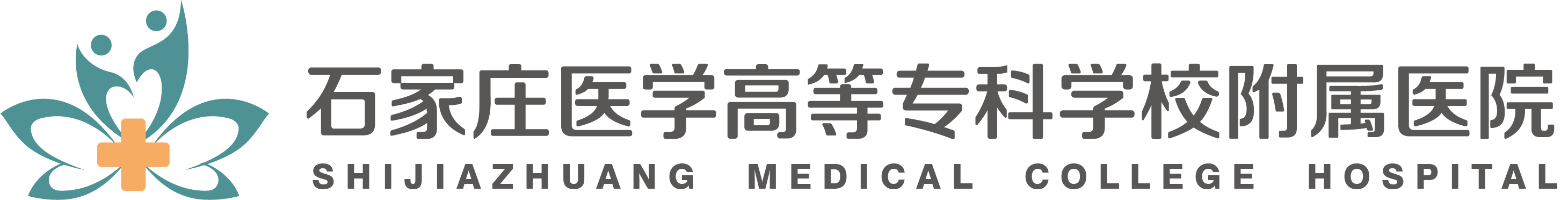 编码[YZFY/BD/HQB-12-A/0]物料采购申请表物料名称申请时间申请科室（部门）申请原因物料需求清单科室（部门）负责人签字：年     月     日 科室（部门）负责人签字：年     月     日 科室（部门）负责人签字：年     月     日 科室（部门）负责人签字：年     月     日 后勤部主任签字：年     月     日 后勤部主任签字：年     月     日 后勤部主任签字：年     月     日 后勤部主任签字：年     月     日 院长（主管副院长）签字：年     月     日 院长（主管副院长）签字：年     月     日 院长（主管副院长）签字：年     月     日 院长（主管副院长）签字：年     月     日 